MČ Praha - Březiněves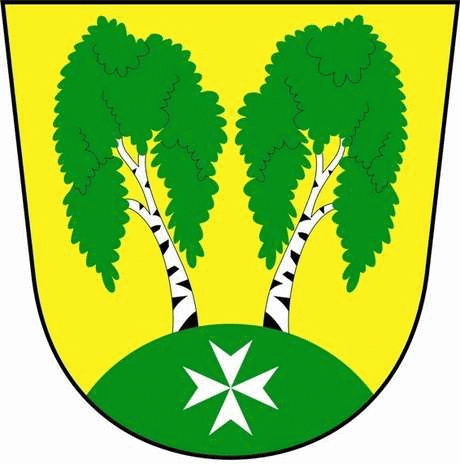 U Parku 140/3, 182 00 Praha 8      Zápis z 14. zasedání             Zastupitelstva MČ Praha – Březiněves									  Číslo:                                 14   									  Datum:                18.12.2015Zasedání  bylo zahájeno v 18:00 hod. starostou Ing. Jiřím Haramulem. Přítomní zastupitelé: dle prezenční listinyOmluveni:             -Program: Jmenování členů hodnotící komise pro výběrové řízení podle zákona č. 137/2006 Sb. o veřejných    
 zakázkách, ve znění pozdějších předpisů na veřejnou zakázku na dodávku:„Zařízení nově postaveného pavilonu MŠ Březiněves – Interaktivní tabule“.
„Zařízení nově postaveného pavilonu MŠ Březiněves -  Drobný nábytek, postýlky a  
  dětské kuchyňky“.„Zařízení nově postaveného pavilonu MŠ Březiněves - Doplnění zařízení kanceláře“.„Zařízení nově postaveného pavilonu MŠ Březiněves – Nábytek“.K bodu č. 1 - Jmenování členů hodnotící komise pro výběrové řízení podle zákona č. 137/2006 Sb. o veřejných zakázkách, ve znění pozdějších předpisů na veřejnou zakázku na dodávku:Starosta navrhl jmenovat následující členy hodnotící komise:Předseda komise:  Ing. Vladimír JislČlenové komise:   Mgr. Martina Štolcová		  Zdeněk KorintZapisovatelka:       Mgr. Šárka Hájkovápro výběrové řízení podle zákona č. 137/2006 Sb. o veřejných zakázkách, ve znění pozdějších předpisů na veřejnou zakázku na dodávku: „Zařízení nově postaveného pavilonu MŠ Březiněves – Interaktivní tabule“.„Zařízení nově postaveného pavilonu MŠ Březiněves -  Drobný nábytek, postýlky a  
  dětské kuchyňky“.„Zařízení nově postaveného pavilonu MŠ Březiněves - Doplnění zařízení kanceláře“.„Zařízení nově postaveného pavilonu MŠ Březiněves – Nábytek“.Usnesení č. 1.14/15ZMČ Praha – Březiněves projednalo a schválilo členy hodnotící komise pro výběrové řízení podle zákona č. 137/2006 Sb. o veřejných zakázkách, ve znění pozdějších předpisů na veřejnou zakázku na dodávku: „Zařízení nově postaveného pavilonu MŠ Březiněves – Interaktivní tabule“.„Zařízení nově postaveného pavilonu MŠ Březiněves -  Drobný nábytek, postýlky a  
  dětské kuchyňky“.„Zařízení nově postaveného pavilonu MŠ Březiněves - Doplnění zařízení kanceláře“.„Zařízení nově postaveného pavilonu MŠ Březiněves – Nábytek“.v následujícím složení:	Předseda komise:  Ing. Vladimír Jisl
                                Členové komise:   Mgr. Martina Štolcová		                                            Zdeněk Korint
                                          Zapisovatelka: Mgr. Šárka Hájková. 
Zodpovídá: Ing. Jiří Haramul.        	   	     Zdeněk Korint				                Ing. Jiří Haramul               zástupce starosty MČ Praha – Březiněves                                    starosta MČ Praha – BřeziněvesZasedání zastupitelstva bylo ukončeno v 18:15hod.Zapsala: Martina Vilímková Ověřili:  Zdeněk Korint	Petr Petrášek